PERSÖNLICHE DATEN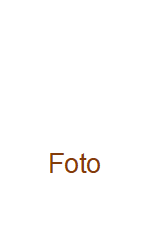 					(Titel) Vorname NachnameStraßePLZ Ort+43 123 456 789vorname.nachname@mail.atFamilienstand (optional)Kinder (optional)Staatsbürgerschaft (optional)ANGESTREBTE POSITION	Position/Tätigkeit/Ausbildung
ANGESTREBTE TÄTIGKEIT
ANGESTREBTE AUSBILDUNGBERUFLICHE PRAXIS
BERUFSERFAHRUNGseit Monat.Jahr			Position
Monat.Jahr – Monat.Jahr		Firma, OrtHauptwörter im Hinblick auf Aufgaben und Pflichten, Erfolge und LeistungenMonat.Jahr – Monat.Jahr		Firma, OrtHauptwörter im Hinblick auf Aufgaben und Pflichten, Erfolge und LeistungenMonat.Jahr – Monat.Jahr
frühere Position im selben UnternehmenHauptwörter im Hinblick auf Aufgaben und Pflichten, Erfolge und LeistungenMonat.Jahr – Monat.Jahr	Position
Firma, OrtHauptwörter im Hinblick auf Aufgaben und Pflichten, Erfolge und LeistungenMonat.Jahr – Monat.Jahr	Position
Firma, OrtHauptwörter im Hinblick auf Aufgaben und Pflichten, Erfolge und LeistungenMonat.Jahr – Monat.Jahr	Position
Firma, OrtHauptwörter im Hinblick auf Aufgaben und Pflichten, Erfolge und LeistungenAUSBILDUNGMonat.Jahr – Monat.Jahr		Ausbildung
					Institution/Firma, OrtHauptwörter im Hinblick auf Ausbildungsschwerpunkte					Monat.Jahr – Monat.JahrAuslandssemester, Institution, Ort, LandHauptwörter im Hinblick auf bewerbungsrelevante Projekte, Arbeiten, etc.Abschluss, Note (optional)Monat.Jahr – Monat.Jahr		Schule, OrtAbschluss, Note (optional)WEITERBILDUNGMonat.Jahr – Monat.Jahr	Weiterbildung
Institution, OrtHauptwörter im Hinblick auf 
WeiterbildungsbildungsschwerpunkteKENNTNISSE & FÄHIGKEITENAlle bewerbungsrelevanten Kenntnisse und Fähigkeiten ohne zeitlichen Bezug als Hauptwörter anführen